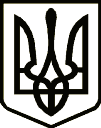 НОСІВСЬКА МІСЬКА РАДАВІДДІЛ ОСВІТИ, СІМ’Ї, МОЛОДІ ТА СПОРТУНАКазПро організацію методичної роботи з педагогічними кадрами закладів дошкільної, загальної середньої  та позашкільної освіти у 2022/2023 навчальному році На виконання Законів України «Про освіту», «Про дошкільну освіту», «Про повну загальну середню освіту», «Про позашкільну освіту», Указу Президента України «Про Стратегію національно-патріотичного виховання», Інструктивно-методичних рекомендацій щодо організації освітнього процесу та викладання навчальних предметів у закладах загальної середньої освіти у 2022/2023 навчальному році з метою упровадження основних положень Концепції реалізації державної політики у сфері реформування загальної середньої освіти «Нова українська школа» на період до 2029 року, реалізації змісту Державних стандартів початкової, базової та повної загальної середньої освіти, підготовки педагогічних працівників до роботи в умовах Нової української школи, їх своєчасного ознайомлення з перспективним педагогічним досвідом та формування нової культури професійної діяльності педагогів                           н а к а з у ю:1. Визначити основні завдання методичної служби Відділу освіти, сім'ї, молоді та спорту Носівської міської ради на 2022/2023 навчальний рік: - забезпечення методичного супроводу реформи загальної середньої освіти відповідно до Концепції «Нова українська школа»;- упровадження нового Державного стандарту базової середньої освіти у 5-х класах Нової української школи;- реалізація завдань Стратегії національно-патріотичного виховання;- супровід професійної діяльності педагогів, які працюють з дітьми з особливими освітніми потребами;- підготовка педагогів до роботи в умовах дистанційного та змішаного навчання.2. Створити методичну раду методичної служби Відділу освіти, сім ї, молоді та спорту у складі:Ольга МЕЛЬНИК, завідувач методичної служби Відділу освіти, сім'ї, молоді та спорту Носівської міської ради; голова ради;Наталія БРАТЧЕНКО, методист методичної служби Відділу освіти, сім ї, молоді та спорту Носівської міської ради, секретар ради;Неля КІЦ, методист методичної служби Відділу освіти, сім'ї, молоді та спорту Носівської міської ради;Валентина ВОВКОГОН, директор Володьководівицького ліцею,Світлана ТРЕЙТЯК, директор Центру дитячої та юнацької творчості Носівської міської ради;Світлана РЕМЕНЮК, заступник директора з навчально-методичної роботи Носівського ліцею №1;Валентина СИМОНЕНКО, заступник директора з виховної роботи Володьководівицького ліцею;Лариса ДАНИЛКО, практичний психолог Носівського ліцею №1;Наталія БИЧУК, завідувач ДНЗ №1«Барвінок»;Тетяна МАКУХА, директор КУ «Інклюзивно-ресурсний центр» Носівської міської ради.3. Організувати роботу професійних спільнот педагогічних працівників:4. Організувати роботу постійно діючого семінару для директорів та заступників директорів з навчально-виховної роботи закладів загальної середньої освіти (координатор О.Мельник, завідувач методичної служби).5. Надавати консультативну допомогу педагогічним працівникам  з питань упровадження положень Концепції Нової української школи у виховній роботі (координатор Н.Братченко, методист методичної служби).6. Визначити опорні школи за напрямами роботи:8. Розпочати вивчення перспективного педагогічного досвіду:9. Продовжити вивчення перспективного педагогічного досвіду:10. Методичній службі Відділу освіти, сім'ї, молоді та спорту Носівської міської ради:- сприяти постійному професійному розвитку педагогічних працівників шляхом  координації проходження курсів підвищення кваліфікації та діяльності професійних спільнот педагогічних працівників;- формувати та оприлюднювати на вебсайті Відділу освіти, сім'ї, молоді та спорту Носівської міської ради бази даних програм підвищення кваліфікації педагогічних працівників;- надавати консультаційну допомогу педагогічним працівникам з питань їх професійного розвитку, діяльності професійних спільнот, особливостей організації освітнього процесу за різними формами здобуття освіти, у тому числі з використанням технологій дистанційного навчання, впровадження Концепції Нової української школи у 5 класах, компетентнісного, особистісно орієнтованого, діяльнісного, інклюзивного підходів до навчання здобувачів освіти і нових освітніх технологій, розроблення документів закладів освіти;- забезпечити адресну спрямованість методичного супроводу професійного розвитку педагогів відповідно до індивідуальних запитів, потреб, мотивації педагогів, їх професійних можливостей, наявного досвіду;- координувати проведення супервізії для педагогічних працівників громади, приділяти увагу індивідуальній освітній траєкторії професійного розвитку молодих спеціалістів;- забезпечити участь у роботі атестаційних комісій, надання консультативної допомоги педагогічним працівникам закладів освіти громади  з питань атестації;- забезпечити  консультативний супровід педагогів щодо залучення здібних та обдарованих дітей до участі у Всеукраїнських  учнівських олімпіадах з навчальних предметів, Всеукраїнському конкурсі науково-дослідницьких робіт Малої академії наук,  творчих конкурсах, турнірах, акціях, фестивалях тощо.11. Керівникам закладів освіти громади:- забезпечити системний підхід до організації методичної роботи з педагогічними працівниками;- забезпечити психологічний супровід учасників освітнього процесу;- сприяти участі педагогічних працівників у різних формах організації консультативно-методичної підтримки педагогічних працівників, організованих методичною службою;- активізувати роботу з вивчення та поширення перспективного педагогічного досвіду вчителів, які атестуються у поточному навчальному році й претендують на присвоєння кваліфікаційної категорії «спеціаліст вищої категорії» та педагогічних звань.- сприяти висвітленню досвіду та творчих доробок педагогічних працівників через професійні педагогічні видання, Інтернет-ресурси, власні вебресурси;- активно долучати здобувачів освіти до міжнародних, всеукраїнських олімпіад, турнірів, конкурсу-захисту МАН, акцій, фестивалів тощо.12. Керівникам міжшкільних професійних спільнот:- спільно з методичною радою спланувати роботу професійних спільнот  на 2022/2023 навчальний рік з урахуванням нормативних документів щодо організації освітнього процесу (зокрема під час дії правового режиму воєнного стану із використанням технологій дистанційного навчання), методичних рекомендацій щодо вивчення навчальних предметів у 2022/2023 навчальному році;- ініціювати заходи щодо підвищення професійної майстерності освіти громади та сприяти участі в них педагогів.13. Відповідальність за виконання даного наказу покласти на завідувача методичної служби О.Мельник, керівників закладів освіти І.Нечес, С.Дубовик, Л.Печерну, Н.Хоменко, О.Куїч, В.Вовкогон, В.Боженка, О.Ілляша, Н.Чорну, Н.Бичук, В.Жук, Р.Кузьменко, С.Трейтяк, М.Тертишника.14. Контроль за виконанням наказу залишаю за собою.Начальник								Наталія ТОНКОНОГ02 вересня2022 року   Носівка			                 №71№ з/пПрофесійна спільнотаКерівник КоординаториУчителів української мови та літератури Ангеліна ЧУЄНКО, учителька української мови та літератури Носівського ліцею №1 Наталія БРАТЧЕНКОУчителів зарубіжної літературиОлена ГОРБАТЕНКО, учительказарубіжної літератури Носівського ліцею №1Наталія БРАТЧЕНКОУчителів іноземної мовиЗоя ПУХА, учителька  англійської мови Носівського ліцею №1Наталія БРАТЧЕНКОУчителів історії, основ правознавства, громадянської освіти та освітньої галузі «Громадянська та історична»Валентина МЕДВІДЬ, учителька історії Володьководівицького ліцею Ольга МЕЛЬНИКУчителів математикиСвітлана БІЛОБЛОВСЬКА, учителька математики Носівського ліцею №1Неля КІЦУчителів фізики Сергій ЮРЧЕНКО, учитель фізики Носівського ліцею №1Неля КІЦУчителів хімії Світлана ПОГОРІЛА, учителька хімії Носівського ліцею №5Неля КІЦУчителів біології, екологіїАлла ВЕДМІДЬ, учителька біології Носівського ліцею №1Неля КІЦУчителів інформатикиЛюдмила ВОВКОГОН,  учитель інформатики Володьководівицького ліцеюНаталія БРАТЧЕНКОУчителів географії та інтегрованого курсу «Пізнаємо природу»Наталія ФУРСА, учителька  географії Носівського ліцею №1Неля КІЦУчителів основ здоров’я та освітньої галузі «Соціальна та здоров'язбережувальна»Людмила СКРИПЧИНСЬКА, учителька основ здоров’я Носівської гімназії   № 2Неля КІЦУчителів предмета «Захист України»  Микола КРУПКА, учитель предмета «Захист України» Носівського ліцею №5 Ольга МЕЛЬНИКУчителів фізичної культуриОльга КОЗАЧЕНКО, учитель фізичної культури Носівської гімназії №2Ольга МЕЛЬНИКУчителів освітньої галузі  «Мистецтво»Світлана ФІЩУК, учителька музичного мистецтва та предмета «Мистецтво» Носівського ліцею №5Наталія БРАТЧЕНКОУчителів трудового навчання та предмета «Технології»Мирослава ТРУШ, учителька трудового навчання Носівського ліцею №1Наталія БРАТЧЕНКО16.Учителів початкових класів Лариса БУРЯК, учителька початкових класів Носівської початкової школиОльга МЕЛЬНИК17.Класних керівників 5-х класівНаталія КУЗЬМЕНКО, класний керівник 5 класу Носівського ліцею №1Наталія БРАТЧЕНКО18.Шкільних бібліотекарівОльга ЛУК’ЯНЧУК, бібліотекар Носівської ліцею №5Неля КІЦ19.Практичних психологів ЗЗСО та соціальних педагогівЛариса ДАНИЛКО, практичний психолог Носівського ліцею №1Ольга МЕЛЬНИК20.Заступників директорів з навчально-виховної роботиСвітлана РЕМЕНЮК, заступник директора з навчально-виховної роботи Носівського ліцею №1Ольга МЕЛЬНИК21.Заступників директорів з виховної роботиВалентина СИМОНЕНКО, заступник директора з виховної роботи Володьководівицького ліцею       Наталія БРАТЧЕНКО22.Педагогів-організаторівЛілія ЄРЬОМЄНКОВА, педагог-організатор Носівського ліцею №1Наталія БРАТЧЕНКО23.Асистентів учителів Валентина ЧИСТОТКІНА, асистент учителя Носівської початкової школиНеля КІЦ24.Педагогічних працівників закладів дошкільної освітиВалентина ЖУК, завідувачка ДНЗ «Ромашка»Ольга МЕЛЬНИК25.Директорів ЗЗСОСвітлана ДУБОВИК, директор Носівської початкової школиОльга МЕЛЬНИК№ з/пНапрям роботиНазва закладуКерівник закладу1.Організація  методичної роботи в закладі освітиНосівський ліцей №1Ірина НЕЧЕС2. Управлінська діяльність в закладі освітиВолодьководівицький ліцей Валентина ВОВКОГОН3.Реалізація Концепції «Нова українська школа» в в початковій школіНосівська початкова школаСвітлана ДУБОВИК4.Упровадження Державного стандарту базової середньої освіти в 5-х класах НУШНосівський ліцей №5Олена КУЇЧ 5.Організація роботи з обдарованими учнямиНосівський ліцей №1Ірина НЕЧЕС6.Організація інклюзивного навчанняНосівський ліцей №5Олена КУЇЧ 7.Організація дистанційного навчанняНосівський ліцей №1Ірина НЕЧЕС 8.Національно-патріотичне виховання здобувачів освітиВолодьководівицький ліцейВалентина ВОВКОГОННазва закладуПІБ вчителяПредмет, з якого вивчається досвідПроблема, над якою працює вчительНосівський ліцей №1Катерина КУЗЬМЕНКОІноземні мовиВикористання сучасних форм і методів навчання на уроках  іноземних  мовНосівський ліцей №1Світлана БІЛОБЛОВСЬКАМатематикаУпровадження елементів STEM-освіти на уроках математики як чинник розвитку особистості дитини, її підготовки до розв’язання завдань життєтворчостіНазва закладуПІБ вчителяПредмет, з якого вивчається досвідПроблема, над якою працює вчительНосівський ліцей №1Алла УТВАінформатикаВикористання хмарних сервісів з метою розвитку навчально-пізнавальної діяльності учнів на уроках інформатикиВолодьководівицький ліцейВалентина ЧАЙКАматематикаРозвиток логічного мислення учнів на уроках та в позаурочний часНосівська гімназія №3Наталія НОВІКхімія  та біологіяВикористання елементів інтерактивних технологій на уроках хімії та біології